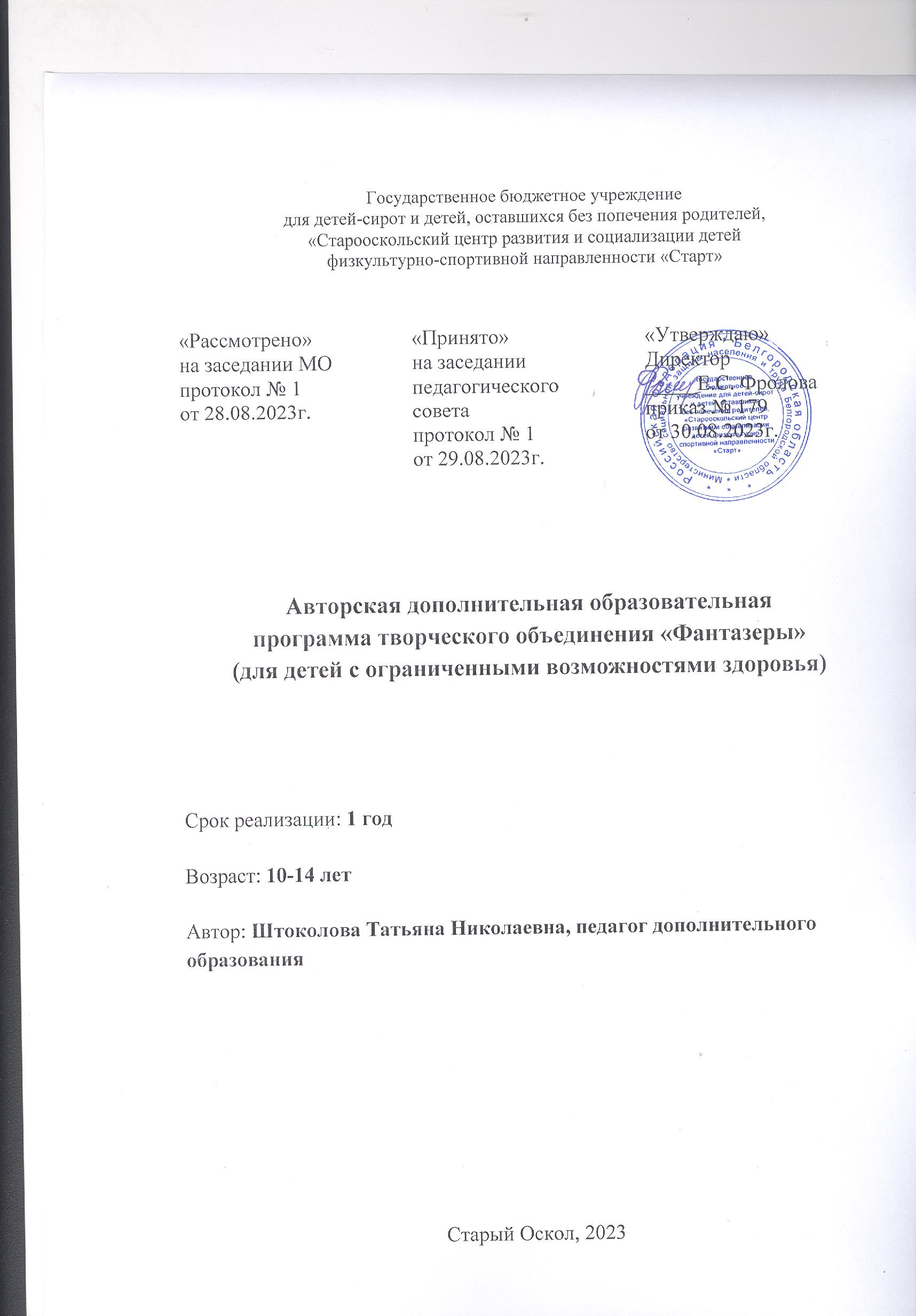                                                            Старый Оскол, 2023Пояснительная запискаАвторская дополнительная образовательная программа творческого объединения «Фантазеры» (для детей с ограниченными возможностями здоровья)  (далее – Программа) реализуется в рамках социально-педагогической направленности. Занятия творческого объединения «Фантазеры» направлены на формирование у детей знаний, умений и навыков, способствующих социальной адаптации и  повышению уровня общего развития воспитанника. Программа рассчитана на индивидуальную работу с обучающимися с ОВЗ. Это персональный путь реализации интеллектуального, эмоционального, духовного потенциала личности обучающихся. Интеллектуальный подход предполагает управление развитием обучающегося, основанное на глубоком, многогранном изучении и понимании сложности его внутреннего мира, социальных условий жизни. Дифференцированный подход обеспечивается подбором вариативных заданий по одной теме. Иными словами, разнообразием содержания при общей цели. Каждое занятие реализует основные психологические потребности воспитанника и обеспечивает успешную деятельность всех детей. Программа актуальна, так как выпускник организации для детей-сирот и детей, оставшихся без попечения родителей, выйдя из стен учреждения должен уметь справляться с трудностями, находить разумный выход из сложной жизненной ситуации, быть общительным, владеть нравственной и правовой культурой. Наиболее эффективный путь развития индивидуальных способностей, творческого подхода к своему труду – приобщение к продуктивной творческой деятельности. Воспитание творческого отношения к делу (умение видеть красоту в обыденных вещах, испытывать чувство радости от процесса труда). Важно не пропустить период в жизни воспитанника, когда формируются основные навыки и умения, среди которых огромное место отводится воображению, фантазии. На занятиях творческого объединения используется метод «Обучение и воспитание через деятельность», что помогает осваивать знания, умения и навыки по ведению домашнего хозяйства, приготовлению пищи, экономике, созданию уюта и изучению жизненных устоев и принципов.  Целесообразность программы заключается в том, что она при условии ее выполнения обеспечивает достижение поставленных целей и задач по воспитанию и подготовки полноценной творчески развитой личности, способной создать благополучную семью и обеспечить правильное ведение домашнего хозяйства. Цель Программы – формирование у детей знаний о самостоятельной жизни, их практическое обучение жизненно необходимым бытовым умениям и навыкам.Задачи Программы:дать учащимся знания и умения, необходимые для выполнения различных видов хозяйственно-бытового труда;привить практические умения, связанные с самообслуживанием и подготовить к самостоятельной жизни;заложить основы нравственного поведения и норм этики;сформировать стремление к здоровому образу жизни, готовность к социальному и профессиональному самоопределению;научить простейшим технологическим операциям по обработке различных материалов.Программа составлена на 1 год обучения, детей в возрасте от 10 до 14 лет рассчитана на 37 часов. Отличительной особенностью программы является принцип комплектования разновозрастных учебных групп (как мальчиков, так и девочек). Потому для каждой подгруппы планируется определенное количество учебных часов.В ходе реализации Программы планируется:выработать правила поведения и этикета, которые будут способствовать развитию у воспитанников коммуникативных умений, мыслительной деятельности, общетрудовых навыков;воспитать уважение к народным обычаям и традициям, познакомить с профессиями «повар» и «швея».Программа составлена по принципу последовательного усложнения техник выполнения изделий, как в целом по курсу от раздела к разделу, так и внутри каждого раздела. В процессе обучения возможны корректировки сложности заданий и внесения изменений, исходя из навыка обучающихся и степени усвоения ими учебного материала. Таким образом, программа  позволяет освоить ее содержание с учетом возможностей детей с ОВЗ.В Программе предусмотрены теоретические и практические занятия. Изготовление изделий и поделок строится на различном уровне трудности: по образцу, рисунку, чертежу, по собственному замыслу обучающихся. При изготовлении какого-либо изделия обучающиеся учатся устанавливать последовательность выполнения действий, порядок работы инструментами. Использование инструкционных и технологических карт, а также других видов наглядности дает возможность  увеличить количество времени на занятии для практической работы.  Для реализации Программы применяются следующие педагогические технологии: информационно-коммуникативная;технология педагогики сотрудничества.Принципы реализации Программы:систематичность;последовательность;доступность.Методы реализации Программы:- метод наглядности – используется во всех видах деятельности на занятиях (иллюстрации, наблюдения);- практический метод – выполнение работ по схемам, карточкам и др.;- словесный метод - заключается в том, что теоретические знания преподносятся в форме беседы, которая сопровождается показом и приемов работы и ответов на вопросы;Тематика занятий строится с учетом интересов воспитанников, возможности их самовыражения. В ходе усвоения содержания Программы учитываются специальные умения и навыки, уровень самостоятельности, умение работать в коллективе. Применение этих методов способствует реализации следующих дидактических функций:образовательная функция -  предполагает знакомство воспитанников с основными технологическими знаниями, умениями и терминологией;воспитательная функция - состоит в развитии личностных качеств (деловитости, предприимчивости, ответственности), что позволит воспитанникам реализовать свои интересы и способности, приучит к ответственности за результаты своего труда, сформирует убеждения, что успех в деле зависит от личного вклада каждого;развивающая функция - состоит в возможностях применения технологических знаний и умений для анализа и решения практических задач, целью этой функции служит развитие сенсорики, пространственного воображения, технического и логического мышления.Программа включает в себя следующие разделы: «Кулинария», «Рукоделие», «Этикет».Обучение по разделу «Кулинария» позволит овладеть доступными кулинарными знаниями. Познакомит с общими сведениями о продуктах питания, процессах, происходящих при тепловой обработке. Сформирует умение пользоваться современными электрическими и механическими бытовыми приборами, посудой, уходом за ней. А также поможет овладеть практическими навыками технологии приготовления некоторых блюд.Обучение по разделу «Рукоделие» позволит развить способности творческой направленности, сориентирует детей в предметно-практической деятельности через освоение ими техник художественных ремесел. Различные темы раздела помогут развить у детей сообразительность, мелкую моторику рук, научат производить мелкий ремонт одежды, изготавливать сувениры и предметы, служащие украшениями интерьера. Обучение по разделу «Этикет» позволит узнать различные виды сервировок, общие правила поведения за столом, научит правильно пользоваться столовыми приборами и посудой. Формы и методы организации занятии – игра, проблемно-деловые ситуации, конкурсы, соревнования, практическая деятельность детей, коллективно-творческие проекты. Содержание каждого занятия включает в себя материал по формированию у детей навыков личной безопасности. Контроль и учет знаний, умений и навыков обучающихся осуществляется педагогом путем устного и письменного опросов, тестирования, выполнения практических заданий. Поскольку основная задача занятий – формирование у обучающихся практических умений, то оценка результатов проводится более дифференцированно, оценивается не только сам факт выполнения задания, но и качество. Для определения уровня усвоения Программы проводятся промежуточная и итоговая аттестации.Промежуточная аттестация обучающихся 1 раз в год в периоды с 20 по 30 декабря  текущего учебного года, включает в себя проверку теоретических знаний и практических умений и навыков. Промежуточная аттестация проводится в следующих формах:  творческие и самостоятельные работы репродуктивного характера; выставки; вопросники, тестирование.Итоговая аттестация проводится с 20 по 31 мая текущего учебного года, включает в себя проверку теоретических знаний и практических умений и навыков. Итоговая аттестация проводится в следующих формах:  творческие и самостоятельные работы репродуктивного характера; выставки;  вопросники, тестирование.          Результаты промежуточной и итоговой аттестаций оформляются протоколами.Учебно-тематический планСодержание программы Вводное занятие (1 ч)Теория (1 ч)Знакомство с темами занятий, правилами внутреннего распорядка в кабинете. Проведение инструктажа по технике безопасности на занятиях. Бросовый материал в творческих руках(13 ч)Теория, практика (1 ч)Беседа на тему «Фантазии из бросового материала». Бросовый материал – это все то, что можно без жалости выкинуть, а можно использовать, дав волю безграничной фантазии, сделав оригинальную, полезную вещь для домашнего интерьера. Познакомить с видами бросового материала. Знать приемы обработки бросового материала.  Правила техники безопасности при работе с колющими и режущими инструментами. Теория (1 ч)Беседа на тему «Природный и бросовый материал». Уметь организовать рабочее место, разрабатывать виды изделий с использованием бросового материала. Выбор модели будущей поделки, используя ресурсы интернет. Практика (5 ч)Показать, как из бросового материала сделать оригинальную и полезную вещь, сувенир или подарок. Определить последовательность выполнения работы. Ознакомить с материалами и инструментами при работе. Обучить различным приемам работы с выбранным материалом. Творческая работа по выбору обучающегося (например, новогодняя игрушка, рамка для фотографии, органайзер, пасхальный сувенир и др.).Теория (1 ч)Познакомить с красивыми поделками из бросового материала, которые могут стать полезными в хозяйстве мелочами. Практика (5 ч) Изготовление нужных вещей (кашпо для цветов, подставка для телефона, баночки для специй, брелок из пробок, кормушки для птиц и т.д.). Подбор материала для работы, декоративных украшений. Выбор способа выполнения работ. Квиллинг из ниток (джутовая филигрань) (22 ч)Теория (1 ч)Познакомить с родиной растения джута  историей возникновения джутовой филиграни. Применение джута в настоящее время. Инструменты и материалы для работы (шпагат, клей, ножницы, эскизы, декоративные элементы для украшений). Теория (1 ч)Показать основные приемы работы в технике джутовая филигрань. Демонстрация изделий из интернета в данной технике. Практика (2 ч)Научить основным элементам, используемым в технике «джутовая филигрань» (кольцо, полукольцо, головочка, завиток, лепесток и др.). Научить способам склеивания и наклеивания.Теория (1 ч)Виды шпагата для поделок (синтетический и натуральный). Применение изделий из джутового шнура в интерьере. Доступность материала.Практика (8 ч)Изделия для кухни в технике «джутовая филигрань». Познакомить с изделиями (работа по журналам). Материалы и инструменты: клей, ножницы, пинцет, декоративные элементы. Выбор рисунка-трафарета. Выполнение узора наклеивания по трафарету. Способы декоративного оформления готового изделия. Выполнение творческой работы. Пример поделок для кухни: салфетница, подставка, спагетница и т.д.Теория (1 ч)Познакомить с применением джута в современном рукоделии: производство мебели, плетение ковров, корзин, вязание сумок, люстр, украшений.Практика (8 ч)Научить изготавливать оригинальные подарки в технике «джутовая филигрань». Инструктаж по технике безопасности. Показать технологические приемы для изготовления изделий. Выбор рисунка. Работа с клеем по контуру рисунка. Процесс просушивания. Соединение частей в целое изделие, способы соединения. Оформление готового изделия декоративными элементами. Примеры подарков в данной технике (картина, шкатулка, ваза, новогодние сувениры, пасхальные сувениры и др.).Итоговое занятие (1 ч)Выставка творческих работ.Наглядные пособия1. Инструкционные карты.2. Образцы готовых изделий.3. Декоративная фурнтирура, декоративные заготовки.4. Инструменты (утюг, ножницы фигурные, клеевой пистолет, канцелярский нож и др.).5.  Декоративные покрытия (акриловые краски, лак, гель с блестками, шпагат и др.).Список литературы, рекомендованной для педагоговБеллини Вилма Стр. Шелковые ленточки / Вилма Стр. Беллини, Дж. КристаниниДиФидио. – перевод с итл. – М. : «Континент», 2009. – 64 с.Доброва Е.В. Украшение дома своими руками. «Хендмейд». Модные решения интерьеров, подарков и аксессуаров / Е.В. Доброва. – М. : Изд-во «РИПОЛ Классик», 2009. – 256 с.Панкеев И. Пасха, Рождество, Масленица / И. Панкеев. – СПб. : АСТ, 2007. – 220с.Использование ресурсов Интернет. Список литературы, рекомендованной для детейПроснякова Т.Н. Уроки мастерства: учебник / Т.Н. Проснякова. – 2-е изд., исправленное. - Самара : Корпорация "Федоров", Изд-во "Учебная литература", 2003. – 120с.Доброва Е.В. Украшение дома своими руками. «Хендмейд». Модные решения интерьеров, подарков и аксессуаров / Е.В. Доброва. – М. : Изд-во «РИПОЛ Классик», 2009. – 256 с.Подписка журналов «Коллекция идей».№Наименование раздела, темыКоличество часовКоличество часовКоличество часов№Наименование раздела, темыВсегоТеорияПрактика1Вводное занятие11-2Бросовый материал в творческих руках22.1. Знакомство с видами бросового материала. Подготовка материала к работе. Общие правила работы с материалом11-22.2. «Из ничего что-то» (подарки и сувениры к праздникам)61522.3. Нужные вещи (идеи, как украсить интерьер тем, что собирались выбросить)6153Квиллинг из ниток(джутовая филигрань)33.1. Инструменты и материал для изготовления изделий11-33.2. Формы базовых элементов, используемых в технике джутовая филигрань31233.3. Изготовление изделий для кухни в технике джутовая филигрань91833.4. Оригинальный подарок в технике джутовая филигрань9184Итоговое занятие11-ИтогоИтого37928